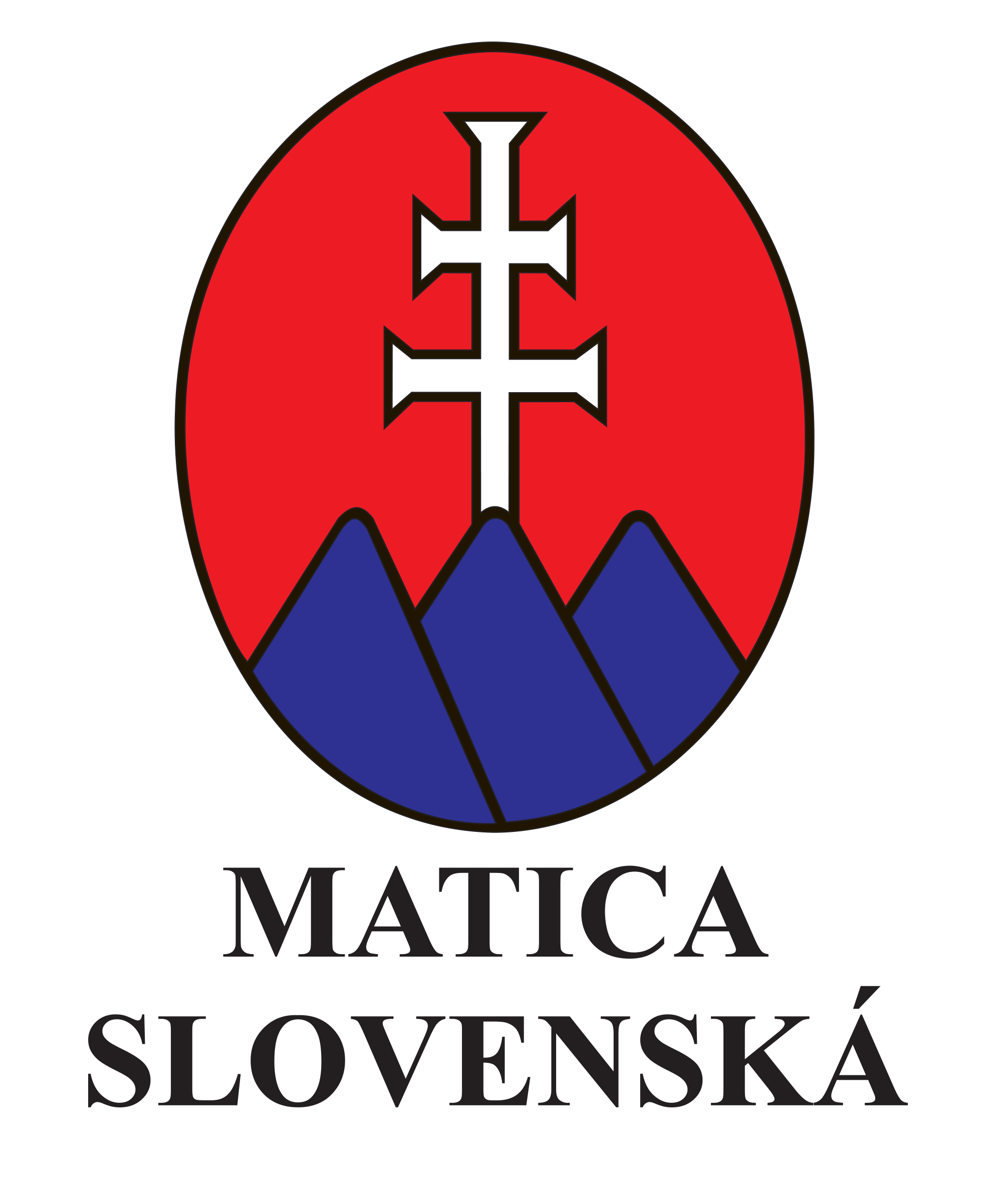 Pozvánkana ustanovujúce Valné zhromaždenie Miestneho odboru Matice slovenskej Zemplínska Teplica, ktoré sa uskutoční 26.5.2022 (štvrtok) o 15:00 hod.Miesto konania: zasadačka Obecného úradu Zemplínska TeplicaProgram:1. Otvorenie ustanovujúceho Valného zhromaždenia.2. Dôvod vzniku Miestneho odboru (ideový zámer).3. Schválenie programu, voľba zapisovateľa a overovateľa zápisnice.4. Voľba pracovných komisií (mandátová, volebná, návrhová).5. Správa mandátovej komisie6. Predstavenie kandidátov na predsedu MO MS, členov Výboru MO MS,     predsedu a členov Dozorného výboru.7. Voľby do orgánov MO MS.8. Príhovor zvoleného predsedu MO MS.9. Schválenie členského príspevku MO MS.10. Schválenie plánu práce na rok 2022.11. Diskusia.12. Záver.Zemplínska Teplica, 18.5.2022